LEMBAR HASIL PENILAIAN SEJAWAT SEBIDANG ATAU PEER REVIEWKARYA ILMIAH: JURNAL ILMIAH*Kategori Publikasi Jurnal Ilmiah :			Prosiding lmiah Internasional/Internasional Bereputasi**(beri √ pada kategori yang tepat)		                Prosiding Nasional Terakreditasi SINTAProsiding Nasional/Nasional Terindeks di DOAJ, CABI, COPERNICUS***Hasil Penilaian Peer Review :Yogyakarta, 24 April 2022Reviewer 1/2 *Nama		: Isana Arum Primasari    NIP/NIY.		: 60960138Bidang Ilmu	: ErgonomiJabatan Akademik	: LektorUnit Kerja		: Universitas Ahmad Dahlan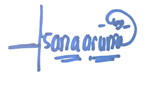 Judul karya ilmiah (artikel):Wheelchair’s Design Development for Disabled People in Yogyakarta, Using Quality Function Deployment MethodJumlah Penulis:1 OrangNama Penulis:Hapsoro Agung JatmikoStatus Pengusul:Penulis Tunggal/Penulis pertama/Penulis ke ..../Penulis korespodensiIdentitas Jurnal Ilmiah:a. Nama Prosiding           : International Conference on Engineering and Management in Industrial System (ICOEMIS)b. No ISSN/ISBN               : 978-94-6252-823-9 / 1951-6851c. Tahun Terbit                 : 2019d. Penerbit                        : Atlantis Presse. DOI artikel (jika ada)   : -f.  Alamat web jurnal       : https://www.atlantis-press.com/proceedings/icoemis-19/125921252g. Terindeks Scimagojr/Thomson Reuter ISI Knowledge atau di SCOPUS**Komponen yang dinilaiNilai Maksimal Jurnal Ilmiah (isikan di kolom yang sesuai)Nilai Maksimal Jurnal Ilmiah (isikan di kolom yang sesuai)Nilai Maksimal Jurnal Ilmiah (isikan di kolom yang sesuai)Nilai Maksimal Jurnal Ilmiah (isikan di kolom yang sesuai)Nilai Maksimal Jurnal Ilmiah (isikan di kolom yang sesuai)Nilai Akhir Yang DiperolehKomponen yang dinilaiInternasional BereputasiInternasionalNasionalTerakreditasiNasional Tidak TerakreditasiNasional Terindeks DOAJ dllNilai Akhir Yang DiperolehKelengkapan unsur isi artikel (10%)32,8Ruang lingkup dan kedalaman pembahasan (30%)97,5Kecukupan dan kemutakhiran data/informasi dan metodologi (30%)98,0Kelengkapan unsur dan kualitas terbitan/jurnal (30%)98,0Total = (100%)3028,3Nilai Pengusul28,3Komentar Peer ReviewKelengkapan karya ilmiah:Paper ini telah memenuhi kriteria prosiding internasional, ditulis dengan rapi menggunakan Bahasa Ingris yang baik sesuai dengan struktur artikel standar sebagaimana instruksi yang diminta penyelenggara konferens.  Abstrak diuraikan dengan jelas sehingga memberikan gambaran tentang inti dari tulisan. Pustaka yang digunakan belum memadai namun tersitasi dengan baik. Terdapat benang merah antara topik – latar belakang – tujuan – metodologi – hasil dan pembahasan – simpulan – Pustaka acuan.Ruang Lingkup dan Kedalaman:Tulisan dengan judul Wheelchair’s Design Development for Disabled People in Yogyakarta, Using Quality Function Deployment Method telah dilakukan sesuai dengan ruang lingkup dalam metode QFD. Penjaringan suara konsumen telah dilakukan awal sebagai dasar dalam menyusun matiks HOQ yang selanjutnya  menjadi dasar dalam pembuatan desain kursi roda yang sesauai dengan kebutuhan penyandang disabilitas. Kontribusi hasil penelitian terlihat dari hasil desain yang diusulkan sesuai dengan respon dari konsumen. Pembahasan dilakukan dengan baik namun belum menampilkan keterkaitan Pustaka dengan hasil yang diperoleh.Kecukupan dan Kemutahiran Data:Penelitian ini menggunakan kuesioner dalam pengumpulan data dari responden yaitu penyandang disabilitas di Yogyakarta yang menggunakan kursi roda. Tahapan penelitian dikerjakan lengkap sesuai metode QFD yang dikombinasikan dengan 7 faktor yaitu wheelchair’s aesthetic, weight, safety, wheelchair’s mechanism, ergonomics, usability dan economics sebagai customer need dalam HOQ. Hasil penelitian berupa desain kursi roda yang ergonomis untuk penyandang disabilitas tertulis dengan lengkap dan jelas di dalam kesimpulan.Kelengkapan unsur dan kualitas terbitan/Prosiding seminarSeminar ini telah memenuhi ketentuan sebagai penyelenggara konferensi internasional dan telah menerbitkan prosiding terindeks scopus dengan No ISSN/ISBN: 978-94-6252-823-9 / 1951-6851. Prosiding ini dapat diakse pada laman  https://www.atlantis-press.com/proceedings/icoemis-19/125921252 dan DOI di https://doi.org/10.2991/icoemis-19.2019.6. Secara lengkap informasi terkait pelaksanaan International Conference on Engineering and Management in Industrial System (ICOEMIS) dapat diakses pada laman http://www.iceems.org/. Indikasi plagiasi:  Hasil uji similarity memberikan nilai …….. dan merupakan akumulasi dari kesamaan-kesamaan 1%-2% dan setelah ditelaah berasal dari kalimat yang tidak substansial merupakan pemikiran dasar, tapi lebih pada kalimat baku. Judul jurnal dan header juga ikut terjaring, yang berkontribusi pada peningkatan 2%.Kesesuaian bidang ilmu:Tulisan sangat sesuai dengan bidang ilmu penulis ke dua, dan juga sejalan dengan riset yang selama ini ditekuni yaitu riset bidang keilmuan Ergonomi dan Desain produk.Kelengkapan karya ilmiah:Paper ini telah memenuhi kriteria prosiding internasional, ditulis dengan rapi menggunakan Bahasa Ingris yang baik sesuai dengan struktur artikel standar sebagaimana instruksi yang diminta penyelenggara konferens.  Abstrak diuraikan dengan jelas sehingga memberikan gambaran tentang inti dari tulisan. Pustaka yang digunakan belum memadai namun tersitasi dengan baik. Terdapat benang merah antara topik – latar belakang – tujuan – metodologi – hasil dan pembahasan – simpulan – Pustaka acuan.Ruang Lingkup dan Kedalaman:Tulisan dengan judul Wheelchair’s Design Development for Disabled People in Yogyakarta, Using Quality Function Deployment Method telah dilakukan sesuai dengan ruang lingkup dalam metode QFD. Penjaringan suara konsumen telah dilakukan awal sebagai dasar dalam menyusun matiks HOQ yang selanjutnya  menjadi dasar dalam pembuatan desain kursi roda yang sesauai dengan kebutuhan penyandang disabilitas. Kontribusi hasil penelitian terlihat dari hasil desain yang diusulkan sesuai dengan respon dari konsumen. Pembahasan dilakukan dengan baik namun belum menampilkan keterkaitan Pustaka dengan hasil yang diperoleh.Kecukupan dan Kemutahiran Data:Penelitian ini menggunakan kuesioner dalam pengumpulan data dari responden yaitu penyandang disabilitas di Yogyakarta yang menggunakan kursi roda. Tahapan penelitian dikerjakan lengkap sesuai metode QFD yang dikombinasikan dengan 7 faktor yaitu wheelchair’s aesthetic, weight, safety, wheelchair’s mechanism, ergonomics, usability dan economics sebagai customer need dalam HOQ. Hasil penelitian berupa desain kursi roda yang ergonomis untuk penyandang disabilitas tertulis dengan lengkap dan jelas di dalam kesimpulan.Kelengkapan unsur dan kualitas terbitan/Prosiding seminarSeminar ini telah memenuhi ketentuan sebagai penyelenggara konferensi internasional dan telah menerbitkan prosiding terindeks scopus dengan No ISSN/ISBN: 978-94-6252-823-9 / 1951-6851. Prosiding ini dapat diakse pada laman  https://www.atlantis-press.com/proceedings/icoemis-19/125921252 dan DOI di https://doi.org/10.2991/icoemis-19.2019.6. Secara lengkap informasi terkait pelaksanaan International Conference on Engineering and Management in Industrial System (ICOEMIS) dapat diakses pada laman http://www.iceems.org/. Indikasi plagiasi:  Hasil uji similarity memberikan nilai …….. dan merupakan akumulasi dari kesamaan-kesamaan 1%-2% dan setelah ditelaah berasal dari kalimat yang tidak substansial merupakan pemikiran dasar, tapi lebih pada kalimat baku. Judul jurnal dan header juga ikut terjaring, yang berkontribusi pada peningkatan 2%.Kesesuaian bidang ilmu:Tulisan sangat sesuai dengan bidang ilmu penulis ke dua, dan juga sejalan dengan riset yang selama ini ditekuni yaitu riset bidang keilmuan Ergonomi dan Desain produk.Kelengkapan karya ilmiah:Paper ini telah memenuhi kriteria prosiding internasional, ditulis dengan rapi menggunakan Bahasa Ingris yang baik sesuai dengan struktur artikel standar sebagaimana instruksi yang diminta penyelenggara konferens.  Abstrak diuraikan dengan jelas sehingga memberikan gambaran tentang inti dari tulisan. Pustaka yang digunakan belum memadai namun tersitasi dengan baik. Terdapat benang merah antara topik – latar belakang – tujuan – metodologi – hasil dan pembahasan – simpulan – Pustaka acuan.Ruang Lingkup dan Kedalaman:Tulisan dengan judul Wheelchair’s Design Development for Disabled People in Yogyakarta, Using Quality Function Deployment Method telah dilakukan sesuai dengan ruang lingkup dalam metode QFD. Penjaringan suara konsumen telah dilakukan awal sebagai dasar dalam menyusun matiks HOQ yang selanjutnya  menjadi dasar dalam pembuatan desain kursi roda yang sesauai dengan kebutuhan penyandang disabilitas. Kontribusi hasil penelitian terlihat dari hasil desain yang diusulkan sesuai dengan respon dari konsumen. Pembahasan dilakukan dengan baik namun belum menampilkan keterkaitan Pustaka dengan hasil yang diperoleh.Kecukupan dan Kemutahiran Data:Penelitian ini menggunakan kuesioner dalam pengumpulan data dari responden yaitu penyandang disabilitas di Yogyakarta yang menggunakan kursi roda. Tahapan penelitian dikerjakan lengkap sesuai metode QFD yang dikombinasikan dengan 7 faktor yaitu wheelchair’s aesthetic, weight, safety, wheelchair’s mechanism, ergonomics, usability dan economics sebagai customer need dalam HOQ. Hasil penelitian berupa desain kursi roda yang ergonomis untuk penyandang disabilitas tertulis dengan lengkap dan jelas di dalam kesimpulan.Kelengkapan unsur dan kualitas terbitan/Prosiding seminarSeminar ini telah memenuhi ketentuan sebagai penyelenggara konferensi internasional dan telah menerbitkan prosiding terindeks scopus dengan No ISSN/ISBN: 978-94-6252-823-9 / 1951-6851. Prosiding ini dapat diakse pada laman  https://www.atlantis-press.com/proceedings/icoemis-19/125921252 dan DOI di https://doi.org/10.2991/icoemis-19.2019.6. Secara lengkap informasi terkait pelaksanaan International Conference on Engineering and Management in Industrial System (ICOEMIS) dapat diakses pada laman http://www.iceems.org/. Indikasi plagiasi:  Hasil uji similarity memberikan nilai …….. dan merupakan akumulasi dari kesamaan-kesamaan 1%-2% dan setelah ditelaah berasal dari kalimat yang tidak substansial merupakan pemikiran dasar, tapi lebih pada kalimat baku. Judul jurnal dan header juga ikut terjaring, yang berkontribusi pada peningkatan 2%.Kesesuaian bidang ilmu:Tulisan sangat sesuai dengan bidang ilmu penulis ke dua, dan juga sejalan dengan riset yang selama ini ditekuni yaitu riset bidang keilmuan Ergonomi dan Desain produk.Kelengkapan karya ilmiah:Paper ini telah memenuhi kriteria prosiding internasional, ditulis dengan rapi menggunakan Bahasa Ingris yang baik sesuai dengan struktur artikel standar sebagaimana instruksi yang diminta penyelenggara konferens.  Abstrak diuraikan dengan jelas sehingga memberikan gambaran tentang inti dari tulisan. Pustaka yang digunakan belum memadai namun tersitasi dengan baik. Terdapat benang merah antara topik – latar belakang – tujuan – metodologi – hasil dan pembahasan – simpulan – Pustaka acuan.Ruang Lingkup dan Kedalaman:Tulisan dengan judul Wheelchair’s Design Development for Disabled People in Yogyakarta, Using Quality Function Deployment Method telah dilakukan sesuai dengan ruang lingkup dalam metode QFD. Penjaringan suara konsumen telah dilakukan awal sebagai dasar dalam menyusun matiks HOQ yang selanjutnya  menjadi dasar dalam pembuatan desain kursi roda yang sesauai dengan kebutuhan penyandang disabilitas. Kontribusi hasil penelitian terlihat dari hasil desain yang diusulkan sesuai dengan respon dari konsumen. Pembahasan dilakukan dengan baik namun belum menampilkan keterkaitan Pustaka dengan hasil yang diperoleh.Kecukupan dan Kemutahiran Data:Penelitian ini menggunakan kuesioner dalam pengumpulan data dari responden yaitu penyandang disabilitas di Yogyakarta yang menggunakan kursi roda. Tahapan penelitian dikerjakan lengkap sesuai metode QFD yang dikombinasikan dengan 7 faktor yaitu wheelchair’s aesthetic, weight, safety, wheelchair’s mechanism, ergonomics, usability dan economics sebagai customer need dalam HOQ. Hasil penelitian berupa desain kursi roda yang ergonomis untuk penyandang disabilitas tertulis dengan lengkap dan jelas di dalam kesimpulan.Kelengkapan unsur dan kualitas terbitan/Prosiding seminarSeminar ini telah memenuhi ketentuan sebagai penyelenggara konferensi internasional dan telah menerbitkan prosiding terindeks scopus dengan No ISSN/ISBN: 978-94-6252-823-9 / 1951-6851. Prosiding ini dapat diakse pada laman  https://www.atlantis-press.com/proceedings/icoemis-19/125921252 dan DOI di https://doi.org/10.2991/icoemis-19.2019.6. Secara lengkap informasi terkait pelaksanaan International Conference on Engineering and Management in Industrial System (ICOEMIS) dapat diakses pada laman http://www.iceems.org/. Indikasi plagiasi:  Hasil uji similarity memberikan nilai …….. dan merupakan akumulasi dari kesamaan-kesamaan 1%-2% dan setelah ditelaah berasal dari kalimat yang tidak substansial merupakan pemikiran dasar, tapi lebih pada kalimat baku. Judul jurnal dan header juga ikut terjaring, yang berkontribusi pada peningkatan 2%.Kesesuaian bidang ilmu:Tulisan sangat sesuai dengan bidang ilmu penulis ke dua, dan juga sejalan dengan riset yang selama ini ditekuni yaitu riset bidang keilmuan Ergonomi dan Desain produk.Kelengkapan karya ilmiah:Paper ini telah memenuhi kriteria prosiding internasional, ditulis dengan rapi menggunakan Bahasa Ingris yang baik sesuai dengan struktur artikel standar sebagaimana instruksi yang diminta penyelenggara konferens.  Abstrak diuraikan dengan jelas sehingga memberikan gambaran tentang inti dari tulisan. Pustaka yang digunakan belum memadai namun tersitasi dengan baik. Terdapat benang merah antara topik – latar belakang – tujuan – metodologi – hasil dan pembahasan – simpulan – Pustaka acuan.Ruang Lingkup dan Kedalaman:Tulisan dengan judul Wheelchair’s Design Development for Disabled People in Yogyakarta, Using Quality Function Deployment Method telah dilakukan sesuai dengan ruang lingkup dalam metode QFD. Penjaringan suara konsumen telah dilakukan awal sebagai dasar dalam menyusun matiks HOQ yang selanjutnya  menjadi dasar dalam pembuatan desain kursi roda yang sesauai dengan kebutuhan penyandang disabilitas. Kontribusi hasil penelitian terlihat dari hasil desain yang diusulkan sesuai dengan respon dari konsumen. Pembahasan dilakukan dengan baik namun belum menampilkan keterkaitan Pustaka dengan hasil yang diperoleh.Kecukupan dan Kemutahiran Data:Penelitian ini menggunakan kuesioner dalam pengumpulan data dari responden yaitu penyandang disabilitas di Yogyakarta yang menggunakan kursi roda. Tahapan penelitian dikerjakan lengkap sesuai metode QFD yang dikombinasikan dengan 7 faktor yaitu wheelchair’s aesthetic, weight, safety, wheelchair’s mechanism, ergonomics, usability dan economics sebagai customer need dalam HOQ. Hasil penelitian berupa desain kursi roda yang ergonomis untuk penyandang disabilitas tertulis dengan lengkap dan jelas di dalam kesimpulan.Kelengkapan unsur dan kualitas terbitan/Prosiding seminarSeminar ini telah memenuhi ketentuan sebagai penyelenggara konferensi internasional dan telah menerbitkan prosiding terindeks scopus dengan No ISSN/ISBN: 978-94-6252-823-9 / 1951-6851. Prosiding ini dapat diakse pada laman  https://www.atlantis-press.com/proceedings/icoemis-19/125921252 dan DOI di https://doi.org/10.2991/icoemis-19.2019.6. Secara lengkap informasi terkait pelaksanaan International Conference on Engineering and Management in Industrial System (ICOEMIS) dapat diakses pada laman http://www.iceems.org/. Indikasi plagiasi:  Hasil uji similarity memberikan nilai …….. dan merupakan akumulasi dari kesamaan-kesamaan 1%-2% dan setelah ditelaah berasal dari kalimat yang tidak substansial merupakan pemikiran dasar, tapi lebih pada kalimat baku. Judul jurnal dan header juga ikut terjaring, yang berkontribusi pada peningkatan 2%.Kesesuaian bidang ilmu:Tulisan sangat sesuai dengan bidang ilmu penulis ke dua, dan juga sejalan dengan riset yang selama ini ditekuni yaitu riset bidang keilmuan Ergonomi dan Desain produk.Kelengkapan karya ilmiah:Paper ini telah memenuhi kriteria prosiding internasional, ditulis dengan rapi menggunakan Bahasa Ingris yang baik sesuai dengan struktur artikel standar sebagaimana instruksi yang diminta penyelenggara konferens.  Abstrak diuraikan dengan jelas sehingga memberikan gambaran tentang inti dari tulisan. Pustaka yang digunakan belum memadai namun tersitasi dengan baik. Terdapat benang merah antara topik – latar belakang – tujuan – metodologi – hasil dan pembahasan – simpulan – Pustaka acuan.Ruang Lingkup dan Kedalaman:Tulisan dengan judul Wheelchair’s Design Development for Disabled People in Yogyakarta, Using Quality Function Deployment Method telah dilakukan sesuai dengan ruang lingkup dalam metode QFD. Penjaringan suara konsumen telah dilakukan awal sebagai dasar dalam menyusun matiks HOQ yang selanjutnya  menjadi dasar dalam pembuatan desain kursi roda yang sesauai dengan kebutuhan penyandang disabilitas. Kontribusi hasil penelitian terlihat dari hasil desain yang diusulkan sesuai dengan respon dari konsumen. Pembahasan dilakukan dengan baik namun belum menampilkan keterkaitan Pustaka dengan hasil yang diperoleh.Kecukupan dan Kemutahiran Data:Penelitian ini menggunakan kuesioner dalam pengumpulan data dari responden yaitu penyandang disabilitas di Yogyakarta yang menggunakan kursi roda. Tahapan penelitian dikerjakan lengkap sesuai metode QFD yang dikombinasikan dengan 7 faktor yaitu wheelchair’s aesthetic, weight, safety, wheelchair’s mechanism, ergonomics, usability dan economics sebagai customer need dalam HOQ. Hasil penelitian berupa desain kursi roda yang ergonomis untuk penyandang disabilitas tertulis dengan lengkap dan jelas di dalam kesimpulan.Kelengkapan unsur dan kualitas terbitan/Prosiding seminarSeminar ini telah memenuhi ketentuan sebagai penyelenggara konferensi internasional dan telah menerbitkan prosiding terindeks scopus dengan No ISSN/ISBN: 978-94-6252-823-9 / 1951-6851. Prosiding ini dapat diakse pada laman  https://www.atlantis-press.com/proceedings/icoemis-19/125921252 dan DOI di https://doi.org/10.2991/icoemis-19.2019.6. Secara lengkap informasi terkait pelaksanaan International Conference on Engineering and Management in Industrial System (ICOEMIS) dapat diakses pada laman http://www.iceems.org/. Indikasi plagiasi:  Hasil uji similarity memberikan nilai …….. dan merupakan akumulasi dari kesamaan-kesamaan 1%-2% dan setelah ditelaah berasal dari kalimat yang tidak substansial merupakan pemikiran dasar, tapi lebih pada kalimat baku. Judul jurnal dan header juga ikut terjaring, yang berkontribusi pada peningkatan 2%.Kesesuaian bidang ilmu:Tulisan sangat sesuai dengan bidang ilmu penulis ke dua, dan juga sejalan dengan riset yang selama ini ditekuni yaitu riset bidang keilmuan Ergonomi dan Desain produk.*dinilai oleh dua Reviewer secara terpisah** coret yang tidak perlu *** nasional/ terindeks di DOAJ, CABi, Copernicus